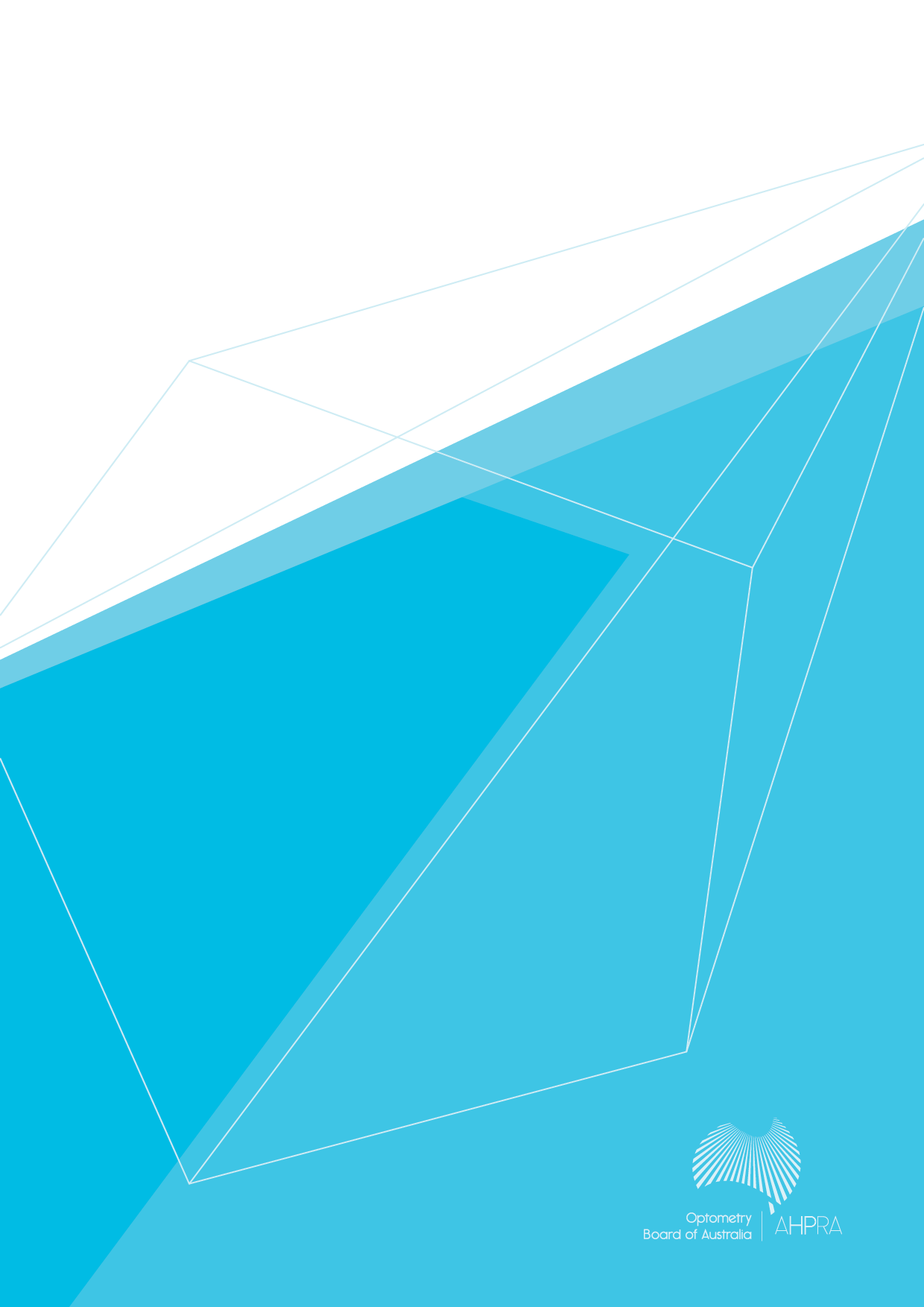 Optometry Board of AustraliaRegistrant DataReporting period: March 2016Table of contentsIntroduction	3Principal Place of Practice	41.	Registration Type	42.	Endorsements	5Age Group	6Gender	83.	Registration Type	84.	Percentage	8IntroductionThe role of the Optometry Board of Australia (the Board) include:registering optometrists and studentsdeveloping standards, codes and guidelines for the optometry professionhandling notifications, complaints, investigations and disciplinary hearingsoverseeing the assessment of overseas trained practitioners who wish to practise in Australia, andapproving accreditation standards and accredited courses of study.The Board’s functions are supported by the Australian Health Practitioner Regulation Agency (AHPRA). For information about legislation governing our operations see About AHPRA at http://www.ahpra.gov.au/About-AHPRA/What-We-Do/Legislation.aspx.The Board has analysed its registration data and produced a number of statistical breakdowns about registrants to share with the profession and community. The Board shares these breakdowns regularly.For more information on optometry registration, please see the Board’s website: http://www.optometryboard.gov.au/Registration.aspxPrincipal Place of PracticeRegistration TypeRegistration type by principal place of practiceRegistration type by principal place of practice percentages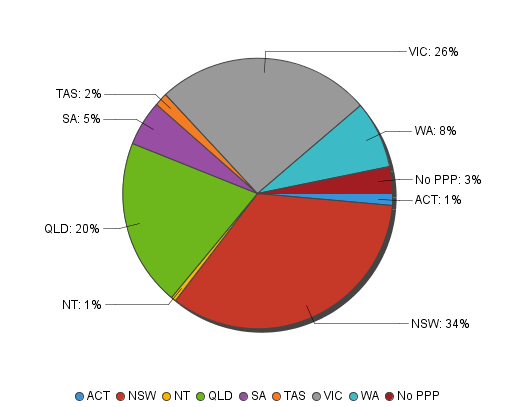 Endorsements EndorsementsEndorsements by age group*Only Optometrists holding general registration are eligible to hold the scheduled medicines endorsement.Age GroupRegistration typeRegistrants by age groupRegistrants age group, by principal place of practiceRegistrants by age group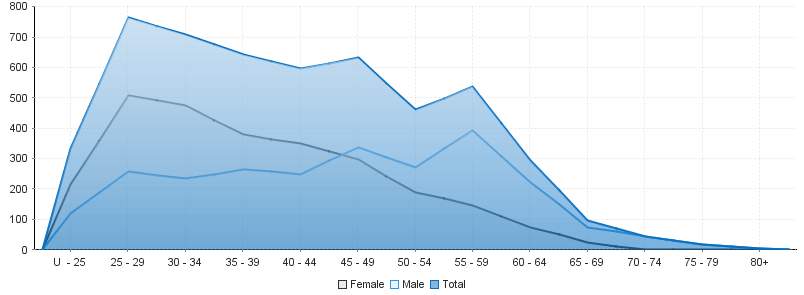 Gender Registration TypeGender by state and territory by registration type Percentage Registrants by gender percentages Registration TypeRegistration Sub-typeACTNSWNTQLDSATASVICWANo PPPTotalGeneralGeneral731,700291,012277831,2804061064,966Limited Postgraduate training or supervised practice11Limited Teaching or research33Non-practisingNon-practising14111421341056160Total Total 741,744301,027279841,3144161625,130Endorsement ACTNSWNTQLDSATASVICWANo PPPTotalScheduled Medicines*325901946615659835188252,370% of general registrants who are endorsed44%35%66%46%56%71%65%46%24%48%Age GroupScheduled Medicines*% of General RegistrantsAge GroupScheduled Medicines*% of General RegistrantsU - 2533099%25 - 2966088%30 - 3439257%35 - 3926743%40 - 4421437%45 - 4918230%50 - 5411626%55 - 5912324%60 - 646021%65 - 692427%70 - 7425%75 - 7980+Total2,37048% Age GroupGeneralLimitedLimitedNon-practisingTotalAge GroupGeneralPostgraduate training or supervised practiceTeaching or researchNon-practisingTotalU - 2533233225 - 2974721576430 - 3468711970735 - 3962511664240 - 445752259745 - 496092363250 - 544421846055 - 595182053860 - 642821329565 - 699079770 - 744234575 - 791531880+213Total4,966131605,130Age GroupACTNSWNTQLDSATASVICWANo PPPTotalU - 2541251763525927333225 - 29132395134415272451076430 - 3472364137388210511670735 - 39122242124258170611664240 - 441517351393310150531959745 - 49921611373110140632563250 - 54313161091411119382946055 - 597242483272088412653860 - 64311215525564171329565 - 69129203132929770 - 747112437924575 - 791023211880+1113Total741,744301,027279841,3144161625,130GenderRegistration TypeSub TypeACTNSWNTQLDSATASVICWANo PPPTotalFemaleGeneralGeneral419251451012427686179532,559FemaleLimitedPostgraduate training or supervised practice11FemaleLimitedTeaching or Research33FemaleNon-practisingNon-practising2017212072987Total FemaleTotal FemaleTotal Female419481551812628706186822,650MaleGeneralGeneral327751550215356594227532,407MaleNon-practisingNon-practising12171432773Total MaleTotal MaleTotal Male337961550915356608230802,480TotalTotalTotal741,744301,027279841,3144161625,130GenderACTNSWNTQLDSATASVICWANo PPPTotalFemale55%54%50%50%45%33%54%45%51%52%Male45%46%50%50%55%67%46%55%49%48%